浦区2020下半年事业单位工作人员　　公开招聘简章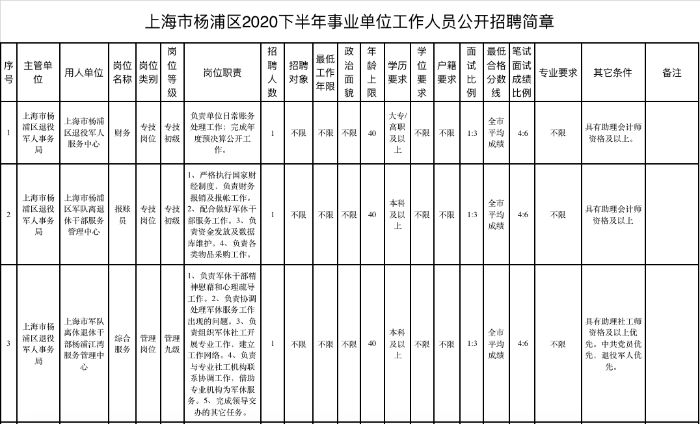 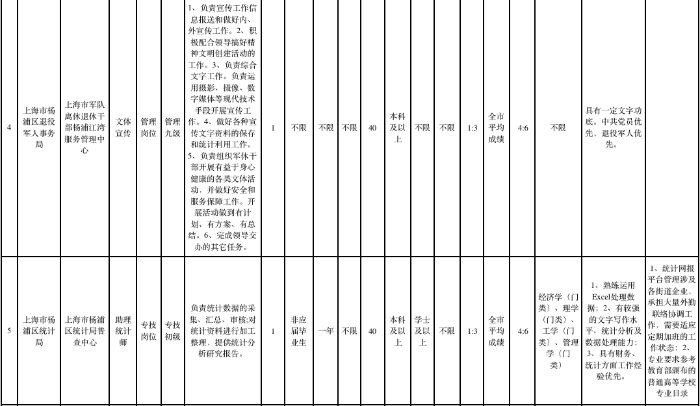 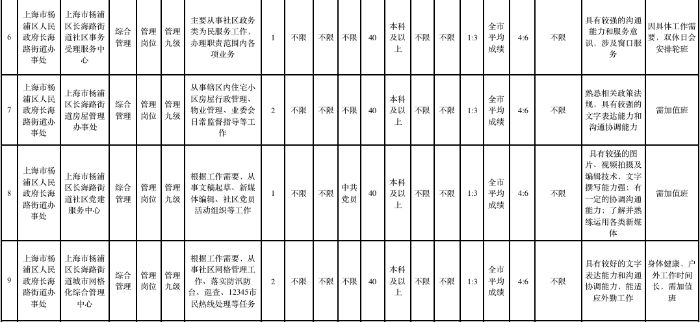 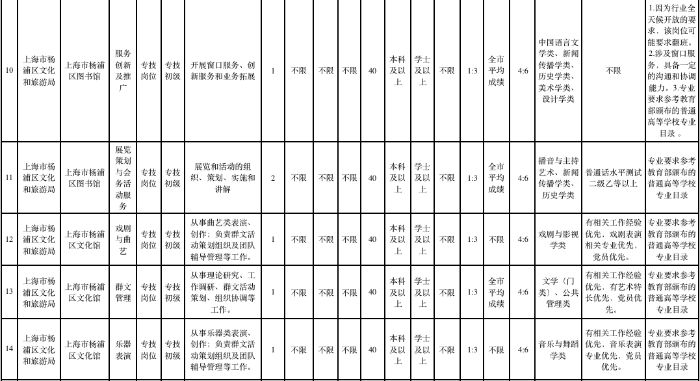 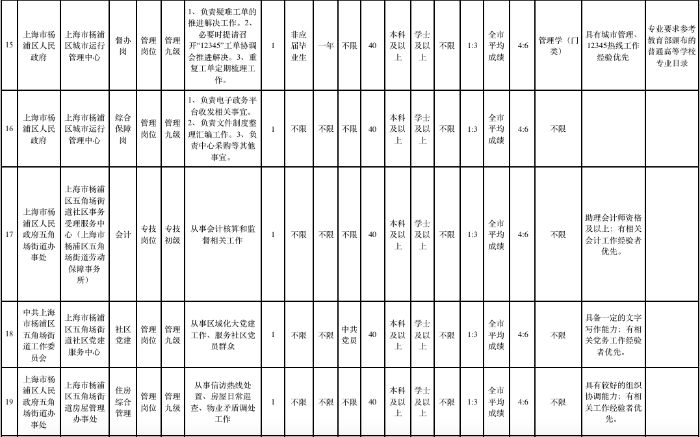 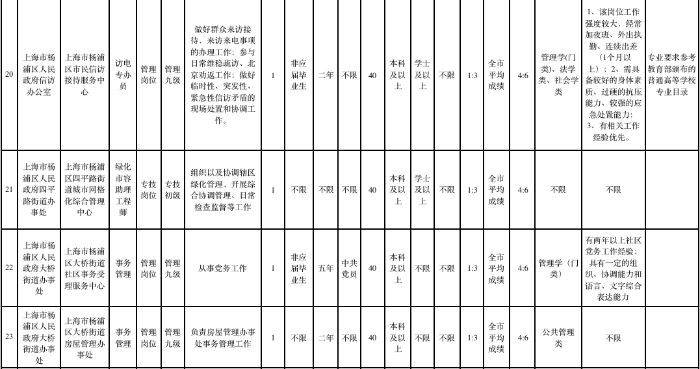 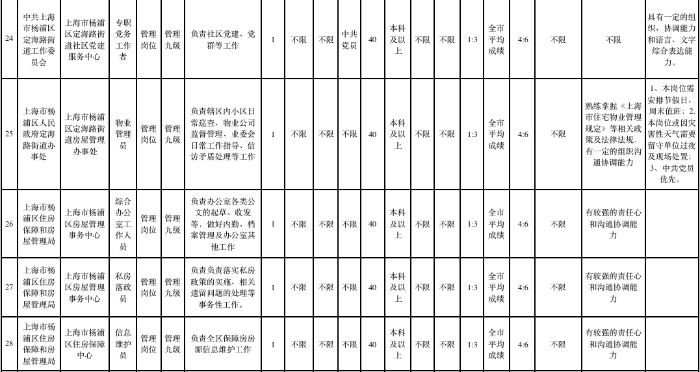 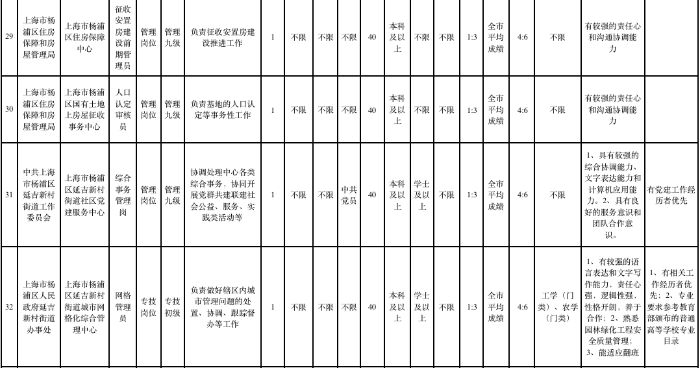 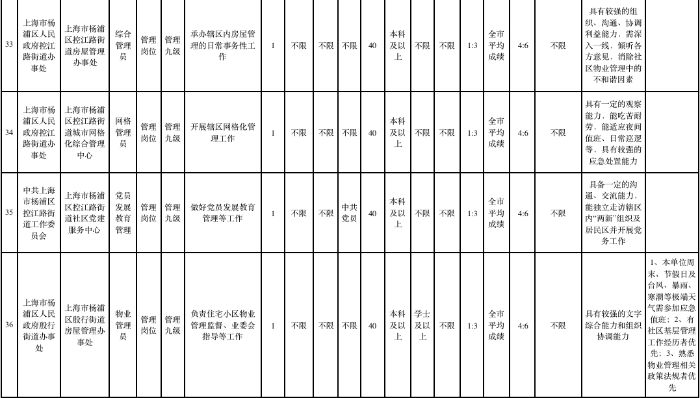 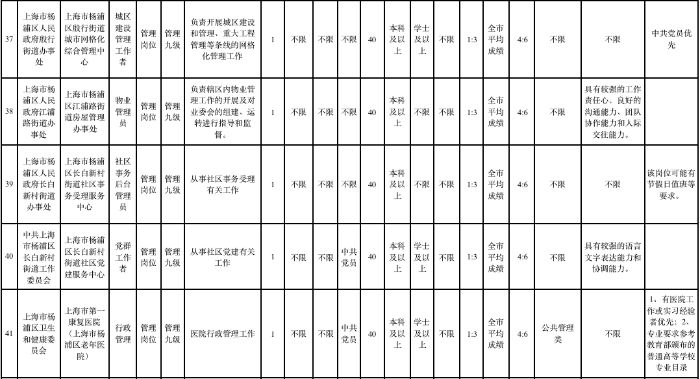 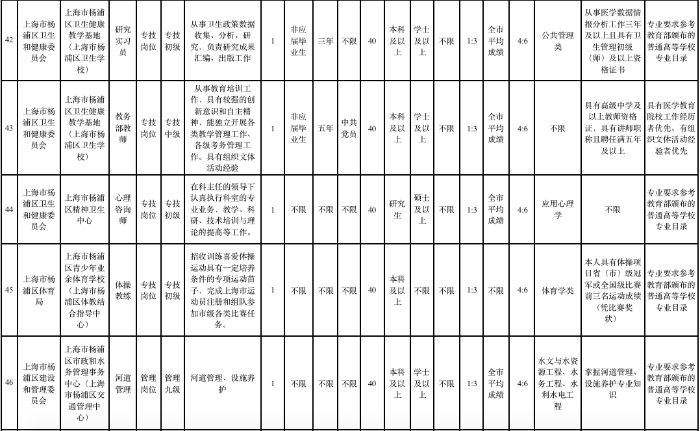 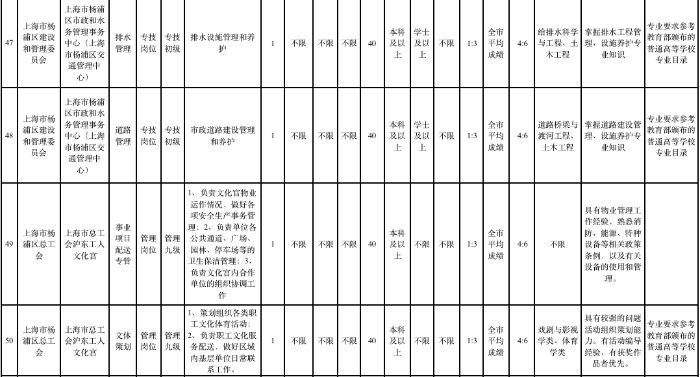 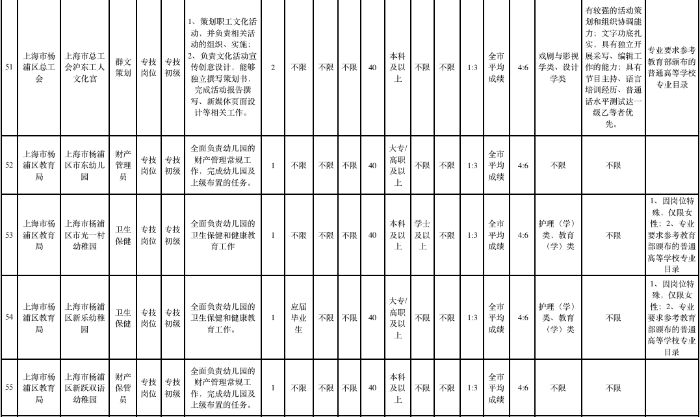 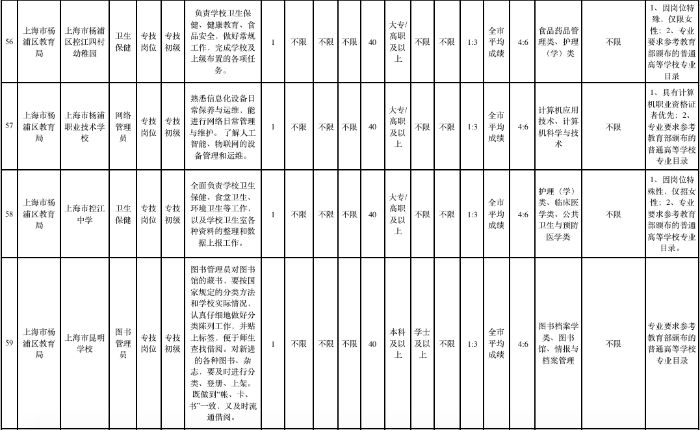 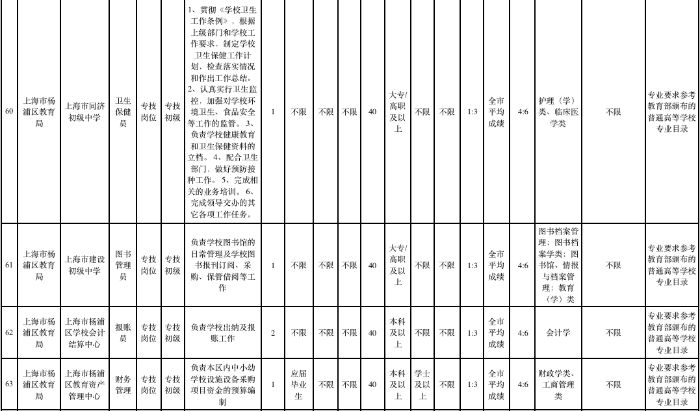 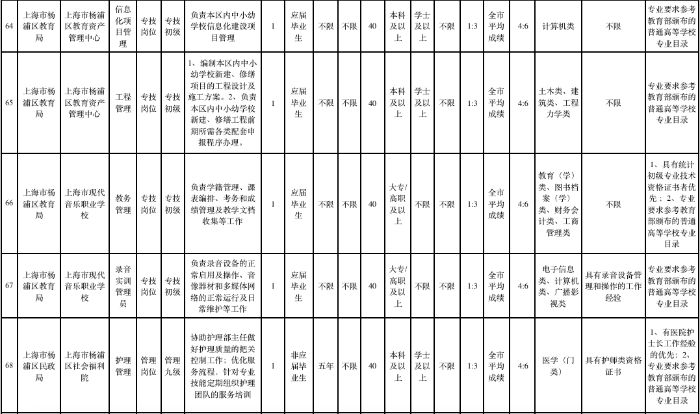 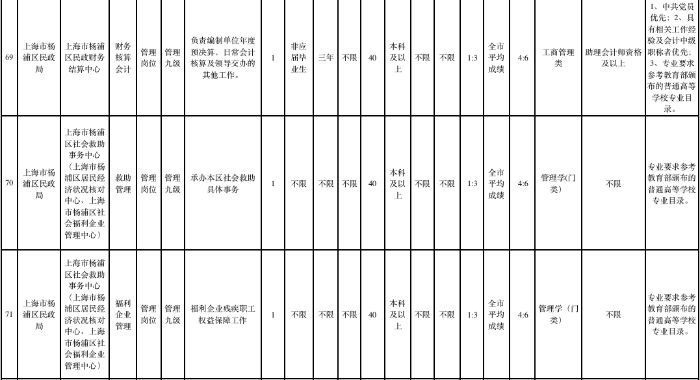 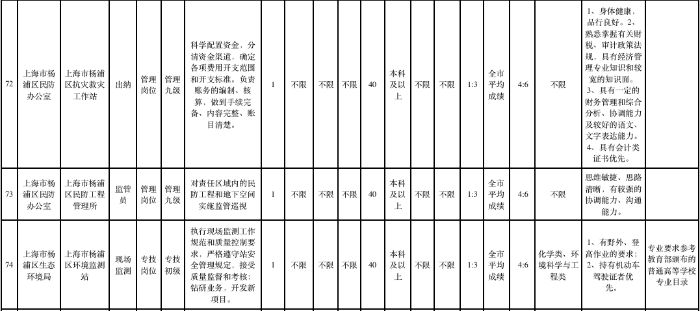 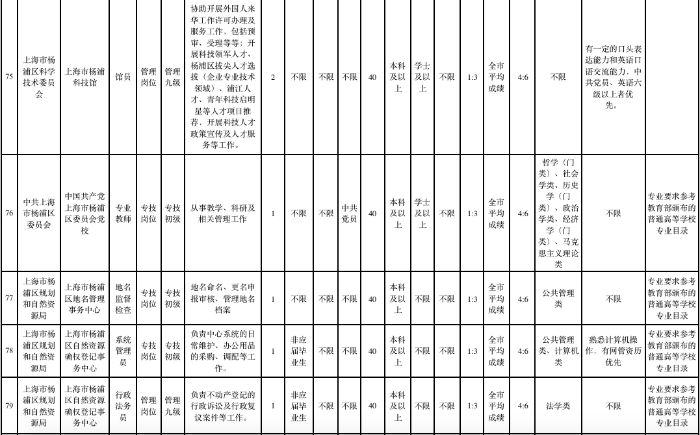 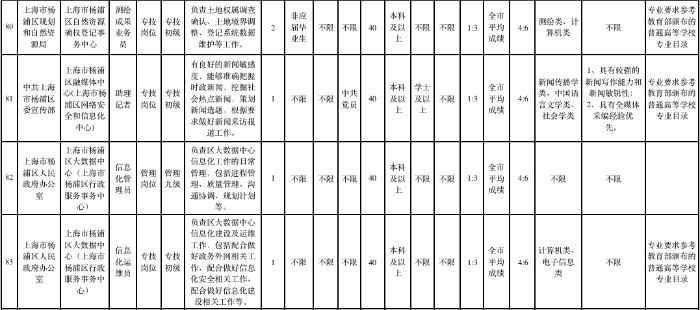 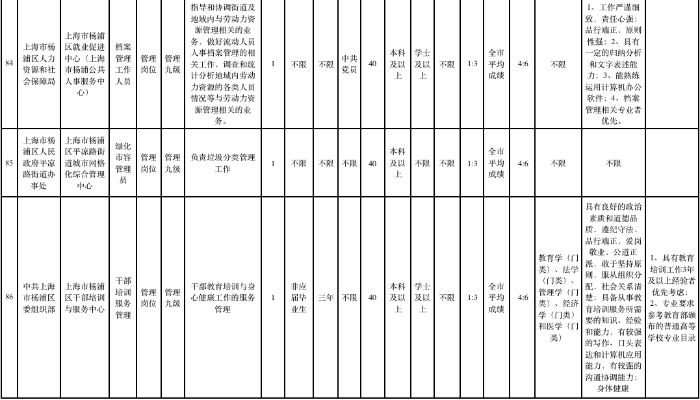 